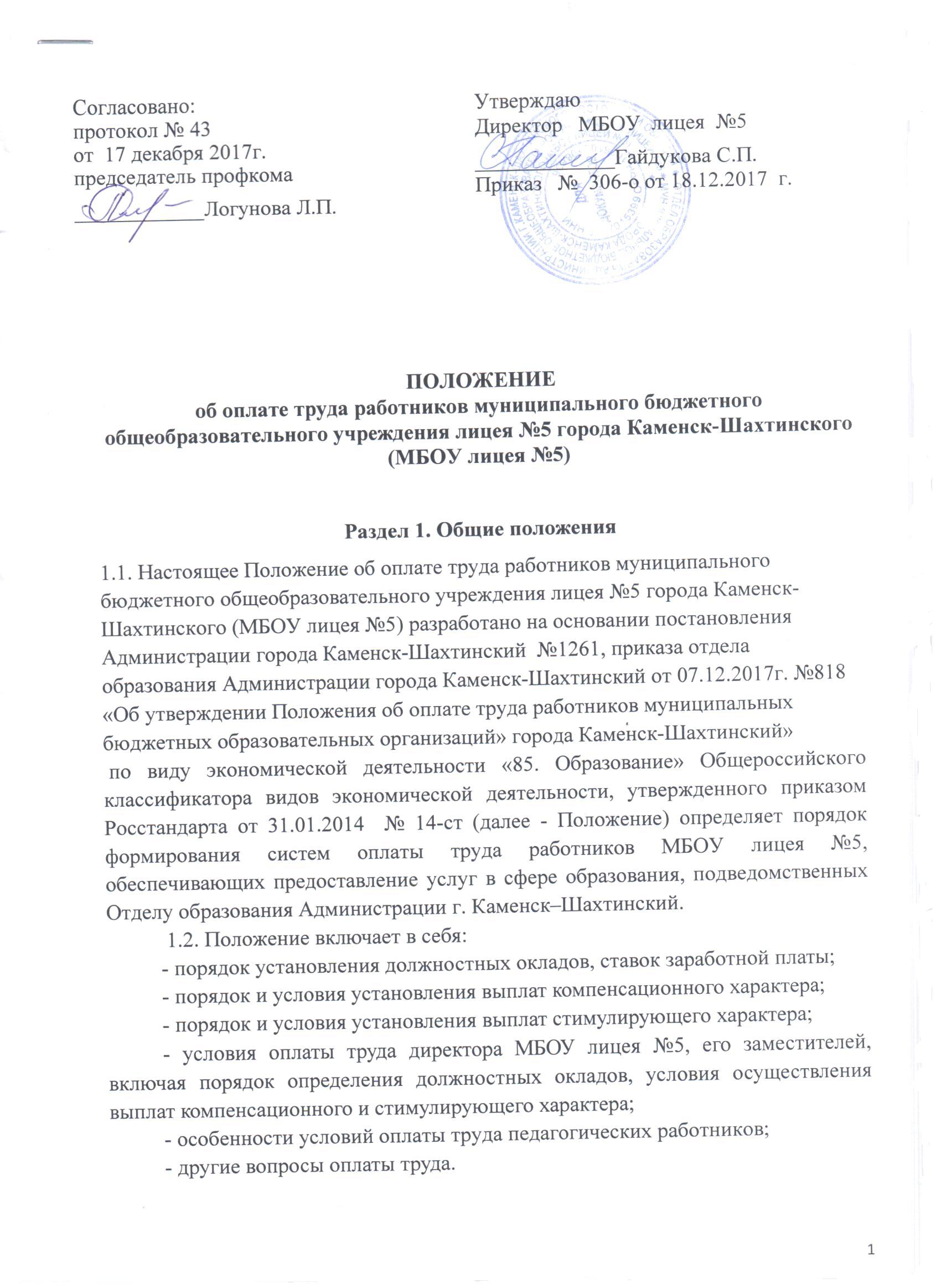 1.3. Отнесение работников к профессиональным квалификационным группам осуществляется с учетом Единого тарифно-квалификационного справочника работ и профессий рабочих и Единого квалификационного справочника должностей руководителей, специалистов и служащих или профессиональных стандартов.1.4. Система оплаты труда работников, включая порядок определения должностных окладов, ставок заработной платы, размеры и условия осуществления выплат компенсационного и стимулирующего характера, устанавливается коллективным договором, соглашениями, локальными нормативными актами, содержащими нормы трудового права, принимаемыми в соответствии с трудовым законодательством Российской Федерации и настоящим Положением с учетом мнения представительного органа работников  (далее – локальный нормативный акт по оплате труда). 1.5. В соответствии со статьей 133 Трудового кодекса Российской Федерации (далее – ТК РФ) месячная заработная плата работника, полностью отработавшего за этот период норму рабочего времени и выполнившего нормы труда (трудовые обязанности), не может быть ниже минимального размера оплаты труда.В случаях, когда заработная плата работника за норму рабочего времени (норму труда) окажется ниже минимального размера оплаты труда, работнику производится доплата до минимального размера оплаты труда. Если работник не полностью отработал норму рабочего времени за соответствующий календарный месяц года, то доплата производится пропорционально отработанному времени.Доплата начисляется работнику по основному месту работы и работе, осуществляемой по совместительству, и выплачивается вместе с заработной платой за истекший календарный месяц.1.6. Определение размеров заработной платы работников МБОУ лицея №5, осуществляется по основной должности, а также по каждой должности, занимаемой в порядке совместительства, раздельно. Оплата труда работников МБОУ лицея №5, занятых по совместительству, а также на условиях неполного рабочего дня или неполной рабочей недели, производится пропорционально отработанному времени либо в зависимости от выполненного объема работ.1.7. Заработная плата работников МБОУ лицея №5 (без учета выплат стимулирующего характера) при изменении системы оплаты труда не может быть меньше заработной платы (без учета выплат стимулирующего характера), выплачиваемой работникам до ее изменения, при условии сохранения объема трудовых (должностных) обязанностей работников и выполнения ими работ той же квалификации.1.8. В соответствии со статьей 57 ТК РФ условия оплаты труда работников, включая размеры должностных окладов (ставок заработной платы), повышающие коэффициенты к должностным окладам (ставкам заработной платы), размеры и условия выплат компенсационного и стимулирующего характера являются обязательными для включения в трудовые договоры с работниками (дополнительное соглашение к трудовому договору).Раздел 2. Порядок установления должностных окладов, ставок заработной платы2.1. Должностной оклад (ставка заработной платы) - фиксированный размер оплаты труда работника за исполнение трудовых (должностных) обязанностей определенной сложности за календарный месяц без учета компенсационных и стимулирующих выплат;2.2. Оплата труда работников, осуществляющих профессиональную деятельность по должностям служащих, включая руководителей и специалистов (за исключением педагогических работников, для которых установлены нормы часов педагогической работы за ставку заработной платы) осуществляется на основе должностных окладов.Оплата труда педагогических работников, для которых предусмотрены нормы часов педагогической работы или нормы часов учебной (преподавательской) работы за ставку заработной платы, осуществляется на основе ставок заработной платы, являющихся расчетной величиной, применяемой при исчислении их заработной платы с учетом установленного объема педагогической работы или учебной (преподавательской) работы.Оплата труда работников, осуществляющих профессиональную деятельность по профессиям рабочих, осуществляется на основе ставок заработной платы.2.3. Установление должностных окладов (ставок заработной платы).2.3.1. Размеры должностных окладов (ставок заработной платы) устанавливаются локальным нормативным актом по оплате труда, но не ниже минимальных размеров должностных окладов (ставок заработной платы), установленных настоящим Положением.2.3.2. Должностные оклады (ставки заработной платы) по должностям работников МБОУ лицея №5 устанавливаются на основе профессиональных квалификационных групп должностей, утвержденных приказом Минздравсоцразвития России от 05.05.2008 № 216н «Об утверждении профессиональных квалификационных групп должностей работников образования». Минимальные размеры должностных окладов, ставок заработной платы по профессиональным квалификационным группам (ПКГ) приведены в таблицах №1- № 3.Таблица №1Минимальные размеры должностных окладов по должностям работников учебно-вспомогательного персоналаТаблица №2Минимальные размеры должностных окладов, ставок заработной платыпо должностям педагогических работников2.3.3. Размеры должностных окладов работников, осуществляющих профессиональную деятельность по должностям служащих, не вошедшим в профессиональные квалификационные группы, утвержденные приказами Минздравсоцразвития России, приведены в таблице № 3.Таблица № 3Размеры должностных окладовпо должностям служащих, не вошедшим в профессиональные квалификационные группы2.3.4. Должностные оклады по общеотраслевым должностям руководителей, специалистов и служащих устанавливаются на основе профессиональных квалификационных групп должностей, утвержденных приказом Минздравсоцразвития России от 29.05.2008 № 247н «Об утверждении профессиональных квалификационных групп общеотраслевых должностей руководителей, специалистов и служащих». Размеры должностных окладов по профессиональным квалификационным группам (ПКГ) приведены в таблице № 4.Таблица № 4Размеры должностных окладов по общеотраслевым должностям специалистов и служащих2.3.5. Ставки заработной платы по общеотраслевым профессиям рабочих устанавливаются на основе профессиональных квалификационных групп, утвержденных приказом Минздравсоцразвития России от 29.05.2008 № 248н «Об утверждении профессиональных квалификационных групп общеотраслевых профессий рабочих». Размеры ставок заработной платы по профессиональным квалификационным группам (ПКГ) приведены в таблице № 6.Таблица № 6Размеры ставок заработной платыпо общеотраслевым профессиям рабочих2.3.5. Минимальные размеры ставок заработной платы работников, осуществляющих профессиональную деятельность по профессиям рабочих, не вошедшим в профессиональные квалификационные группы, утвержденные приказом Минздравсоцразвития России от 29.05.2008 № 248н «Об утверждении профессиональных квалификационных групп общеотраслевых профессий рабочих», приведены в таблице № 5.Таблица № 6Минимальные размеры ставок заработной платыпо профессиям рабочих, не вошедшим в профессиональныеквалификационные группыРаздел 3. Порядок и условия установления выплат компенсационного характера3.1. В МБОУ лицее №5 устанавливаются следующие виды выплат компенсационного характера:3.1.1. Выплаты работникам, занятым на работах с вредными и (или) опасными условиями труда.3.1.2. Выплаты за работу в условиях, отклоняющихся от нормальных (при выполнении работ различной квалификации, совмещении профессий (должностей), сверхурочной работе, работе в ночное время и при выполнении работ в других условиях, отклоняющихся от нормальных).3.2. Педагогическим работникам все выплаты компенсационного характера, устанавливаемые в процентах от должностного оклада (ставки заработной платы), рассчитываются от должностных окладов (ставок заработной платы) с учетом надбавки за квалификацию при наличии квалификационной категории, устанавливаемой в соответствии с подпунктом 4.9.1 пункта 4.9 раздела 4 Положения, за исключением доплаты за осуществление дополнительной работы, не входящей в круг основных должностных обязанностей, предусмотренной пунктом 16 таблицы 7 Положения, и компенсации за работу по подготовке и проведению ЕГЭ, предусмотренной подпунктом 3.4.7 пункта 3.4 раздела 3 ПоложенияРабочим выплаты компенсационного характера, устанавливаемые в форме доплат к должностным окладам (ставкам заработной платы), рассчитываются от ставок заработной платы с учетом выплаты за качество работы, устанавливаемой в соответствии с пунктом 4.5.3. настоящего Положения.3.3. Доплаты работникам, занятым на работах с вредными и (или) опасными условиями труда, устанавливаются в соответствии со статьей 147 Трудового кодекса Российской Федерации.3.3.1. Доплаты за работу с вредными и (или) опасными условиями труда устанавливается по результатам специальной оценки условий труда, проводимой в соответствии с Федеральным законом от 28.12.2013 № 426-ФЗ «О специальной оценке условий труда», в размере не менее 4 процентов должностного оклада, ставки заработной платы, установленных для различных видов работ с нормальными условиями труда.Конкретные размеры доплаты за работу с вредными и (или) опасными условиями труда устанавливаются работодателем с учетом мнения представительного органа работников в порядке, установленном статьей 372 Трудового кодекса Российской Федерации для принятия локальных нормативных актов, либо коллективным договором, трудовым договором.Руководителем муниципального бюджетного общеобразовательного учреждения лицея №5 города Каменск-Шахтинского (МБОУ лицея №5) проводятся меры по проведению специальной оценки условий труда с целью уточнения наличия условий труда, отклоняющихся от нормальных, и оснований для применения компенсационных выплат за работу в указанных условиях.В случае обеспечения на рабочих местах безопасных условий труда, подтвержденных результатами специальной оценки условий труда или заключением государственной экспертизы условий труда, выплата за работу с вредными и (или) опасными условиями труда не устанавливается.3.3.2. Педагогическим работникам, для которых предусмотрены нормы часов педагогической работы или нормы часов учебной (преподавательской) работы за ставку заработной платы, доплата за работу с вредными и (или) опасными условиями труда рассчитывается от заработной платы, исчисленной из ставки заработной платы и установленного объема  педагогической работы или учебной (преподавательской) работы.3.4. Выплаты компенсационного характера работникам в случаях выполнения работ в условиях, отклоняющихся от нормальных, устанавливаются с учетом статьи 149 Трудового кодекса Российской Федерации.Размеры выплат, установленные коллективным договором, соглашениями, локальными нормативными актами по оплате труда, трудовыми договорами, не могут быть ниже установленных трудовым законодательством и иными нормативными правовыми актами, содержащими нормы трудового права.3.4.1. При совмещении профессий (должностей), расширении зон обслуживания, увеличении объема работы или исполнении обязанностей временно отсутствующего работника без освобождения от работы, определенной трудовым договором, работнику производится доплата в соответствии со статьей 151 Трудового кодекса Российской Федерации.Размер доплаты устанавливается по соглашению сторон трудового договора с учетом содержания и (или) объема дополнительной работы.Доплата осуществляется в пределах фонда заработной платы по вакантной должности (должности временно отсутствующего работника) и может устанавливаться как одному, так и нескольким лицам, выполняющим дополнительный объем работы. Конкретные размеры доплат определяются каждому работнику дифференцированно, в зависимости от квалификации этого работника, объема выполняемых работ, степени использования рабочего времени.3.4.2. В соответствии со статьей 152 Трудового кодекса Российской Федерации оплата сверхурочной работы производится работникам МБОУ лицея №5 за первые два часа работы не менее чем в полуторном размере, за последующие часы – не менее чем в двойном размере. Конкретные размеры оплаты за сверхурочную работу могут определяться коллективным договором, локальным нормативным актом по оплате труда или трудовым договором. По желанию работника сверхурочная работа вместо повышенной оплаты может компенсироваться предоставлением дополнительного времени отдыха, но не менее времени, отработанного сверхурочно.3.4.3. Доплата за работу в выходные и нерабочие праздничные дни производится работникам, привлекавшимся к работе в выходные и нерабочие праздничные дни, в соответствии со статьей 153 Трудового кодекса Российской Федерации.Размер доплаты составляет не менее:- одинарной дневной ставки сверх должностного оклада (ставки заработной платы) при работе полный день, если работа в выходной или нерабочий праздничный день производилась в пределах месячной нормы рабочего времени, и в размере не менее двойной дневной ставки сверх должностного оклада (ставки заработной платы), если работа производилась сверх месячной нормы рабочего времени;- одинарной части должностного оклада (ставки заработной платы) сверх должностного оклада (ставки заработной платы) за каждый час работы, если работа в выходной или нерабочий праздничный день производилась в пределах месячной нормы рабочего времени, и в размере не менее двойной части должностного оклада (ставки заработной платы) сверх должностного оклада (ставки заработной платы) за каждый час работы, если работа производилась сверх месячной нормы рабочего времени.Средства на осуществление выплаты за работу в выходные и нерабочие праздничные дни предусматриваются при планировании фонда оплаты труда на очередной финансовый год.По желанию работника, работавшего в выходной или нерабочий праздничный день, ему может быть предоставлен другой день отдыха. В этом случае работа в выходной или нерабочий праздничный день оплачивается в одинарном размере, а день отдыха оплате не подлежит. 3.4.4. Доплата за работу в ночное время производится работникам за каждый час работы с 22 до 6 часов в соответствии со статьей 154 Трудового кодекса Российской Федерации. 3.4.5. Расчет части  должностного оклада (ставки заработной платы) за час работы определяется путем деления должностного оклада (ставки заработной платы работника на среднемесячное количество рабочих часов в соответствующем календарном году.3.4.6. При выполнении дополнительной работы, связанной с обеспечением образовательного процесса, но не входящей в основные должностные обязанности работников, предусмотренные квалификационными характеристиками (профессиональными стандартами), работникам МБОУ лицея №5, устанавливается доплата за осуществление дополнительной работы, не входящей в круг основных должностных обязанностей, в соответствии с таблицей 6.Таблица № 6Размеры доплаты за осуществление дополнительной работы, не входящейв круг основных должностных обязанностейПримечания к таблице №7:1. Доплаты за классное руководство (руководство группой), проверку тетрадей, письменных работ могут устанавливаться в максимальном размере, предусмотренном настоящим подпунктом, в классе (учебной группе) с наполняемостью не менее:- в общеобразовательных организациях, за исключением классов с обучающимися с ограниченными возможностями здоровья – 25 человек (в классах компенсирующего обучения – 20 человек);- в классах с обучающимися с ограниченными возможностями здоровья общеобразовательных организаций – предельной наполняемости, установленной соответствующими санитарно-эпидемиологическими правилами и нормативами.Для классов (учебных групп) с меньшей наполняемостью, расчет доплаты осуществляется исходя из максимального размера, уменьшенного пропорционально численности обучающихся 2. Доплата за работу в экспертных группах по осуществлению всестороннего анализа результатов профессиональной деятельности аттестуемых педагогических работников и подготовку экспертного заключения осуществляется за период, установленный графиком проведения экспертизы профессиональной деятельности педагогических работников МБОУ лицея №5, претендующих на присвоение первой и высшей квалификационной категории, и заседаний экспертных групп, утвержденным приказом министерства общего и профессионального образования Ростовской области. 3. Доплата за обеспечение проведения государственной итоговой аттестации  устанавливается:- педагогическим и иным работникам, включенным приказом министерства общего и профессионального образования Ростовской области в состав организаторов (временных коллективов) для проведения государственной итоговой аттестации (ГИА) по образовательным программам основного общего образования в форме основного государственного экзамена (ОГЭ) и государственной итоговой аттестации (ГИА) по образовательным программам основного общего образования и среднего общего образования в форме государственного выпускного экзамена (ГВЭ) в пунктах проведения экзамена (ППЭ),- работникам МБОУ лицея №5 (за исключением педагогических работников), включенным приказом министерства общего и профессионального образования Ростовской области в состав организаторов  (временных коллективов) для проведения государственной итоговой аттестации (ГИА) по образовательным программам среднего общего образования в форме единого государственного экзамена (ЕГЭ) в пунктах проведения экзамена (ППЭ).Доплата за обеспечение проведения ГИА устанавливается в процентах от ставки заработной платы учителя за каждый день работы в составе временных коллективов на время проведения ГИА согласно утвержденным расписаниям проведения ЕГЭ, ОГЭ и ГВЭ.3.4.6.1. Доплата за осуществление дополнительной работы, не входящей в круг основных должностных обязанностей, устанавливается от должностного оклада (ставки заработной платы) по соответствующей должности (профессии).Педагогическим работникам, для которых предусмотрены нормы часов педагогической работы или нормы часов учебной (преподавательской) работы за ставку заработной платы, а также при почасовой оплате труда педагогических работников доплата за осуществление дополнительной работы, не входящей в круг основных должностных обязанностей, рассчитывается от ставки заработной платы по соответствующей педагогической должности, за исключением доплат учителям за проверку тетрадей и учителям, преподавателям за проверку письменных работ, которые устанавливаются от заработной платы, исчисленной из ставки заработной платы и установленного объема педагогической работы или учебной (преподавательской) работы3.4.6.2. Объем средств, направляемых на установление доплат за осуществление дополнительной работы, не входящей в круг основных должностных обязанностей (без учета доплаты за обеспечение проведения государственной итоговой аттестации), не должен превышать планового фонда оплаты труда, исчисленного исходя из должностных окладов, ставок заработной платы и надбавок за квалификацию при наличии квалификационной категории:20 процентов – в МБОУ лицее №5; 3.4.7.  В соответствии с частью 9 статьи 47 Федерального закона от 29.12.2012 № 273-ФЗ «Об образовании в Российской Федерации» педагогическим работникам, участвующим в проведении единого государственного экзамена в рабочее время и освобожденным от основной работы на период проведения единого государственного экзамена, выплачивается компенсация за работу по подготовке и проведению единого государственного экзамена.  Компенсация за работу по подготовке и проведению единого государственного экзамена устанавливается педагогическим работникам, включенным приказом министерства общего и профессионального образования Ростовской области в состав организаторов  (временных коллективов) для проведения государственной итоговой аттестации (ГИА) по образовательным программам среднего общего образования в форме единого государственного экзамена (ЕГЭ) в пунктах проведения экзамена (ППЭ), на время проведения ЕГЭ  согласно утвержденному расписанию проведения ЕГЭ.Компенсация за работу по подготовке и проведению единого государственного экзамена устанавливается в процентах от ставки заработной платы учителя за каждый день работы в составе временных коллективов на время проведения ГИА согласно утвержденным расписаниям проведения ЕГЭ, ОГЭ и ГВЭ и составляет: руководителю ППЭ – 1,8 процентов;организатору ППЭ и техническому специалисту по работе с программным обеспечением, оказывающему информационно-техническую помощь руководителю и организаторам ППЭ – 1,2 процентов;ассистенту, оказывающему необходимую техническую помощь обучающимся с ограниченными возможностями здоровья, детям-инвалидам и инвалидам – 0,6 процентов.  3.8. Выплаты компенсационного характера  могут  устанавливаться работнику по основной работе и работе, осуществляемой по совместительству,  в зависимости  от  условий работы и содержания выполняемых работ. Раздел 4. Порядок и условия установления выплатстимулирующего характера4.1. В МБОУ лицее №5 могут устанавливаться следующие виды выплат стимулирующего характера:- за интенсивность и высокие результаты работы;- за качество выполняемых работ;- за стаж непрерывной работы, выслугу лет;- премиальные выплаты по итогам работы;- иные выплаты стимулирующего характера.4.2. К выплатам стимулирующего характера относятся выплаты, направленные на стимулирование работника к качественному результату труда, а также поощрение за выполненную работу.4.3. Надбавка за интенсивность и высокие результаты работы, за качество выполняемых работ и премиальные выплаты по итогам работы устанавливаются на основе показателей и критериев,  позволяющих оценить результативность и эффективность труда работников, в пределах фонда оплаты труда учреждения.4.4. Надбавка за интенсивность и высокие результаты работы устанавливается:Педагогическим работникам в зависимости от результативности труда и качества работы по организации образовательного процесса.Надбавка за интенсивность и высокие результаты работы устанавливается в процентах от  должностного оклада (педагогическим работникам, для которых установлены нормы часов педагогической работы за ставку заработной платы – от заработной платы, исчисленной из ставки заработной платы и установленного объема учебной нагрузки) или в абсолютном размере.  Порядок ее установления и размеры в зависимости от достигнутых показателей, а также критерии оценки результативности и качества труда  педагогических работников определяются МБОУ лицеем №5, самостоятельно и утверждаются локальным нормативным актом по оплате труда.  Конкретные размеры надбавки за интенсивность и высокие результаты работы по результатам оценки труда педагогических работников утверждаются приказом директора МБОУ лицея №5.4.5. Надбавка за качество выполняемых работ в размере до 200 процентов должностного оклада (ставки заработной платы) устанавливается работникам МБОУ лицея №5, в том числе руководителю с учетом уровня профессиональной подготовленности, сложности, важности и качества выполняемой работы, степени самостоятельности и ответственности при выполнении поставленных задач, учитывая выполнение показателей эффективности деятельности работника, установленных в трудовом договоре (дополнительном соглашении к трудовому договору). Решение об установлении надбавки за качество выполняемых работ и ее размерах принимается:- руководителю МБОУ лицея №5 по решению главных распорядителей, по согласованию с курирующим заместителем главы Администрации города по социальным вопросам- работникам МБОУ лицея №5 - руководителем МБОУ лицея №5 в соответствии с локальным нормативным актом по оплате труда.- заместителям руководителя, МБОУ лицея №5 надбавка за качество выполняемых работ устанавливается руководителем МБОУ лицея №5 в соответствии с локальным нормативным актом по оплате труда, но не более размера надбавки за качество выполняемых работ, установленного руководителю МБОУ лицея №5.4.5.1. При изменении в течение календарного года размера надбавки за качество выполняемых работ руководителю учреждения, в том числе в связи со сменой руководителя учреждения, установленные размеры надбавок за качество выполняемых работ заместителям руководителя, учреждения могут быть сохранены в прежних размерах до конца текущего календарного года.4.5.2. Средства на осуществление надбавок за качество выполняемых работ не предусматриваются при планировании расходов местного бюджета на финансовое обеспечение деятельности МБОУ лицея №5 на очередной финансовый год и на плановый период. 4.5.3. Надбавка за качество работы может устанавливаться рабочим, имеющим не ниже 6-го квалификационного разряда и привлекаемым для выполнения важных (особо важных) и ответственных (особо ответственных) работ, в размере до 20 процентов ставки заработной платы.4.6. Надбавка за выслугу лет устанавливается руководителям, специалистам и служащим в зависимости от общего количества лет, проработанных в государственных и муниципальных учреждениях (далее - стаж работы в бюджетной сфере).Надбавка за выслугу лет устанавливается в процентах от должностного оклада (ставки заработной платы) и составляет при стаже работы в бюджетной сфере: - от 1 года до 5 лет – 10 процентов, - от 5 до 10 лет – 15 процентов, - от 10 до 15 лет – 20 процентов, - свыше 15 лет – 30 процентов. Педагогическим работникам надбавка за выслугу лет устанавливается в процентах от должностного оклада с учетом надбавки за квалификацию при наличии квалификационной категории (педагогическим работникам, для которых предусмотрены нормы часов педагогической работы или нормы часов учебной (преподавательской) работы за ставку заработной платы – от заработной платы, исчисленной из ставки заработной платы с учетом надбавки за квалификацию при наличии квалификационной категории и установленного объема педагогической работы или учебной (преподавательской) работы).Надбавка за выслугу лет устанавливается по основной работе и работе, выполняемой по совместительству.В стаж работы в бюджетной сфере для установления надбавки за выслугу лет включаются периоды работы в государственных и муниципальных учреждениях Российской Федерации, независимо от ведомственной подчиненности, занимаемой должности (профессии). В стаж работы в бюджетной сфере могут быть засчитаны периоды работы в бюджетных учреждениях республик, входивших в состав СССР до 26.12.1991 включительно, при наличии подтверждающих документов. Установление (увеличение) размера надбавки за выслугу лет производится со дня достижения отработанного периода, дающего право на установление (увеличение) ее размера, если документы, подтверждающие стаж работы в бюджетной сфере, находятся в учреждении, или со дня представления работником необходимых документов .4.7. Работникам могут выплачиваться премии по итогам работы  в целях поощрения за результаты труда. При премировании учитывается как индивидуальный, так и коллективный результат труда.Система показателей и условия премирования работников разработана МБОУ лицеем №5 самостоятельно и фиксируются в локальном нормативном акте по оплате труда.  Премирование работников осуществляется на основании приказа руководителя.4.7.1. При  определении показателей  премирования необходимо учитывать:- успешное и добросовестное исполнение работником своих должностных обязанностей;- инициативу, творчество и применение в работе современных форм и методов организации труда;- качественную подготовку и проведение мероприятий, связанных с уставной деятельностью учреждения;- участие в выполнении особо важных работ и мероприятий;- соблюдение исполнительской дисциплины;- обеспечение сохранности государственного имущества и т.д.4.7.2. Премирование руководителя МБОУ лицея №5 производится в порядке, утвержденном органом, осуществляющим функции и полномочия учредителя, с учетом целевых показателей эффективности деятельности МБОУ лицея №5. 4.8. С целью привлечения и укрепления кадрового потенциала МБОУ лицея №5, стимулирования работников к повышению профессионального уровня и компетентности, качественному результату труда работникам   устанавливаются иные выплаты стимулирующего характера:- за квалификацию;- за  наличие ученой степени; - за наличие почетного звания, ведомственного почетного звания (нагрудного знака);4.9. Надбавка за квалификацию устанавливается специалистам в соответствии с  пунктами 4.9.1. при работе по должности (специальности), по которой им присвоена квалификационная категория. Надбавка за квалификацию устанавливается по основной работе и работе, осуществляемой по совместительству, а также при выполнении педагогической работы, не считающейся совместительством в соответствии с пунктом 2 постановления Министерства труда и социального развития Российской Федерации от 30.06.2003 № 41 «Об особенностях работы по совместительству педагогических, медицинских, фармацевтических работников и работников культуры».Надбавка за квалификацию устанавливается в процентах от  должностного оклада, ставки заработной платы  (педагогическим работникам, для которых предусмотрены  нормы часов педагогической  работы или нормы часов учебной (преподавательской) работы за ставку заработной платы - от заработной платы, исчисленной из ставки заработной платы и установленного объема  педагогической работы или учебной (преподавательской) работы) и составляет:4.9.1. Педагогическим работникам:  - при наличии первой квалификационной категории  - 15 процентов; - при наличии высшей квалификационной категории  - 30 процентов. Педагогическим работникам  надбавка за квалификацию устанавливается со дня принятия решения аттестационной комиссией о присвоении первой и высшей категории (согласно дате приказа органа, при котором создана аттестационная комиссия).4.10. Надбавка за наличие ученой степени устанавливается работникам, которым присвоена ученая степень по основному профилю профессиональной деятельности.Надбавка за наличие ученой степени устанавливается в процентах от  должностного оклада (педагогическим работникам, для которых предусмотрены  нормы часов педагогической работы или нормы часов учебной (преподавательской) работы за ставку заработной платы - от заработной платы, исчисленной из ставки заработной платы и установленного объема  педагогической работы или учебной (преподавательской) работы) и составляет:при наличии ученой степени доктора наук – до 30 процентов;при наличии ученой степени кандидата наук – до 20 процентов.Надбавка за наличие ученой степени устанавливается по основной работе и работе, осуществляемой по совместительству. При присуждении ученой степени доктора наук или кандидата наук выплата за наличие ученой степени устанавливается со дня принятия Министерством образования и науки Российской Федерации решения о выдаче диплома доктора наук или кандидата наук.4.11. Надбавка за наличие почетного звания, ведомственного почетного звания (нагрудного знака) устанавливается работникам, имеющим почетное звание Российской Федерации или ведомственную награду федеральных органов исполнительной власти Российской Федерации.Надбавка за наличие почетного звания устанавливается работникам, имеющим почетное звание «народный» или «заслуженный». Надбавка за наличие ведомственного почетного звания (нагрудного знака) устанавливается работникам, имеющим ведомственную награду федеральных органов исполнительной власти Российской Федерации  (медаль, нагрудный  знак, нагрудный значок).Надбавка за наличие почетного звания, ведомственного почетного звания (нагрудного знака)  устанавливается в процентах от   должностного оклада, ставки заработной платы (педагогическим работникам, для которых предусмотрены  нормы часов педагогической работы или нормы часов учебной (преподавательской) работы за ставку заработной платы - от заработной платы, исчисленной из ставки заработной платы и установленного объема  педагогической работы или учебной (преподавательской) работы) и составляет:при наличии почетного звания «народный» - до 30 процентов,  при наличии почетного звания «заслуженный» - до 20 процентов, при наличии ведомственной награды  – до 15 процентов.Надбавка за наличие почетного звания, ведомственного почетного звания (нагрудного знака)  устанавливается по основной работе и работе, осуществляемой по совместительству. Надбавка за наличие почетного звания, ведомственного почетного звания (нагрудного знака) устанавливается со дня присвоения почетного звания,  награждения ведомственной наградой (медалью, нагрудным знаком, нагрудным значком). При наличии у работника двух и более почетных званий или ведомственных наград  выплата устанавливается по одному из оснований, имеющему большее значение.Надбавка за наличие почетного звания, ведомственного почетного звания (нагрудного знака) устанавливается при условии соответствия почетного звания направлению профессиональной деятельности непосредственно по занимаемой должности.4.12. При наступлении у работника права на установление (изменение размера) надбавок стимулирующего характера  в период пребывания в ежегодном или ином отпуске, в период его временной нетрудоспособности, а также в другие периоды, в течение которых за ним сохраняется средняя заработная плата, установление (изменение размера) надбавок осуществляется по окончании указанных периодов.Раздел 5. Условия оплаты труда руководителя учреждения,его заместителей, включая порядок определения должностных окладов, условия осуществления надбавок компенсационного и стимулирующего характера5.1. Заработная плата руководителя МБОУ лицея №5, его заместителей состоит из должностного оклада, надбавок компенсационного и стимулирующего характера.5.2. Установление должностных окладов руководителю МБОУ лицея №5, заместителям руководителя.5.2.1 Размер должностного оклада руководителя МБОУ лицея №5 устанавливается на основе отнесения возглавляемой им организации в зависимости от группы по оплате труда руководителей согласно таблице №7.Таблица №7Размеры должностных окладов руководителей муниципальных учреждений, муниципальных образовательных организаций5.2.2. Размеры должностных окладов заместителей руководителя МБОУ лицея №5 устанавливаются на 10 – 30 процентов ниже должностного оклада руководителя..Установление должностных окладов заместителям руководителя осуществляется приказом руководителя исходя из объема и сложности функциональных обязанностей каждого заместителя, его компетенции и квалификации. 5.3. С учетом условий труда руководителю МБОУ лицея №5, его заместителям устанавливаются выплаты компенсационного характера, предусмотренные разделом 3 настоящего Положения.5.4. Руководителю МБОУ лицея №5, его заместителям  устанавливаются выплаты стимулирующего характера, предусмотренные разделом 4 настоящего Положения.5.5. Руководитель  МБОУ лицея №5, заместители руководителя помимо основной работы имеют право осуществлять педагогическую (преподавательскую) работу (при соответствии необходимым профессиональным квалификационным требованиям)  в той же организации.Оплата труда руководителя  учреждения и заместителей руководителя за осуществление педагогической (преподавательской) работы в том же учреждении устанавливается  раздельно по каждой  должности (виду работы) и осуществляется исходя из должностного оклада (ставки заработной платы) по соответствующей педагогический должности, выплат компенсационного характера за работу в условиях, отклоняющихся от нормальных, выплат стимулирующего характера -  надбавки за квалификацию при наличии квалификационной категории,   надбавки за наличие ученой степени.Предельный объем педагогической (преподавательской) работы, который может выполняться его руководителем, определяется органом, осуществляющим функции и полномочия учредителя, заместителями руководителя – директором МБОУ лицея №5. Педагогическая (преподавательская) работа, осуществляемая руководителем муниципальной образовательной организации в той же образовательной организации, совместительством не считается.5.6. Руководителям, заместителям руководителей муниципальных учреждений, муниципальных образовательных организаций устанавливается предельный уровень соотношения их среднемесячной заработной платы, формируемой за счет всех источников финансового обеспечения и рассчитываемой за календарный год, и среднемесячной заработной платы работников списочного состава (без учета заработной платы руководителя, заместителей руководителя,) таких учреждений в кратности от 1 до 6.Соотношение среднемесячной заработной платы руководителя, заместителей руководителя, учреждения и среднемесячной заработной платы работников списочного состава учреждения определяется путем деления среднемесячной заработной платы соответствующего руководителя, заместителя руководителя,  на среднемесячную заработную плату работников списочного состава этого учреждения. Определение среднемесячной заработной платы в указанных целях осуществляется в соответствии с Положением об особенностях порядка исчисления средней заработной платы, утвержденным постановлением Правительства Российской Федерации от 24.12.2007 № 922 «Об особенностях порядка исчисления средней заработной платы» 5.6.1. Руководителю МБОУ лицея №5 предельное соотношение заработной платы устанавливается в зависимости от среднесписочной численности работников организации согласно таблице № 8.	Таблица № 8Размеры предельного соотношения заработной платы руководителя  муниципальных бюджетных образовательных организации.5.6.2. Предельный уровень соотношения среднемесячной заработной платы заместителей руководителя, формируемой за счет всех источников финансового обеспечения и рассчитываемой за календарный год, и среднемесячной заработной платы работников списочного состава определяется путем снижения коэффициента кратности, установленного руководителю, на 0,5.5.6.3. В исключительных случаях по решению отраслевого (функционального) органа  Администрации города, осуществляющего функции и полномочия учредителя, руководителю учреждения, его заместителям на определенный период может устанавливаться предельный уровень соотношения среднемесячной заработной платы в индивидуальном порядке без учета численности работников списочного состава (для вновь создаваемых организаций, при приостановлении основной деятельности организации, в том числе в связи с капитальным ремонтом, реконструкцией), но не более 6,0 для руководителя учреждения и не более 5,5 для заместителей руководителя.5.6.4. Установленный предельный уровень соотношения среднемесячной заработной платы является обязательным для включения в трудовой договор.5.6.5. Ответственность за соблюдение предельного уровня соотношения среднемесячной заработной платы несет руководитель муниципального бюджетного общеобразовательного учреждения лицея №5 города Каменск-Шахтинского.5.7. Объемные показатели и порядок отнесения к группе по оплате труда руководителя муниципальной образовательной организации.5.7.1. Отнесение МБОУ лицея №5 к одной из групп по оплате труда руководителей производится по результатам оценки сложности руководства учреждением, исходя из суммы баллов, набранной по объемным показателям, согласно таблице № 10.Таблица № 10Объемные показатели для отнесения организаций
к группе по оплате труда руководителей 
Примечания к таблице № 10: 1. Конкретное количество баллов, предусмотренных по показателям с приставкой «до», устанавливается отраслевым (функциональным) органом Администрации города, осуществляющим функции и полномочия учредителя.2. При установлении группы по оплате труда руководителя контингент обучающихся определяется:- в муниципальной общеобразовательного учреждения - по списочному составу на начало учебного года;5.7.2. Группа по оплате труда руководителя муниципальной образовательной организации определяется ежегодно отраслевым (функциональным) органом Администрации города, в ведомственной принадлежности которого находится муниципальное образовательное учреждение устанавливаемом им порядке на основании соответствующих документов, подтверждающих наличие указанных объемов работы муниципального образовательного учреждения.5.7.3. При наличии других показателей, не предусмотренных в пункте 5.7.1. настоящего Положения, но значительно увеличивающих объем и сложность управления организацией, суммарное количество баллов может быть увеличено органом, осуществляющим функции и полномочия учредителя, - за каждый дополнительный показатель до 20 баллов.5.7.4. Группы по оплате труда руководителя в зависимости от суммарного количества баллов, набранного по объемным показателям, определяется согласно таблице № 11.Таблица № 11Порядок отнесения организаций к группе по оплате труда руководителей в зависимости от суммы баллов5.7.5. Органы, осуществляющие функции и полномочия учредителя, в порядке исключения:могут отнести муниципальное образовательное учреждение, добившегося наиболее высоких результатов работы, на одну группу по оплате труда руководителей выше по сравнению с группой, определенной по объемным показателям, но не выше I группы по оплате труда руководителей;могут устанавливать руководителю муниципальной образовательной организации, имеющему высшую квалификационную категорию и особые заслуги по развитию системы  образования Ростовской области, на одну группу по оплате труда руководителей выше по сравнению с группой, определенной по объемным показателям, но не выше I группы по оплате труда руководителей, без изменения организации группы по оплате труда руководителей, определяемой по объемным показателям.5.7.6.За руководителем муниципального бюджетного общеобразовательного  учреждения лицея №5 города Каменск-Шахтинского, находящегося на капитальном ремонте, сохраняется группа по оплате труда руководителей, определенная до начала ремонта, но не более чем на 1 год.Раздел 6. Особенности условий оплаты труда педагогических работников6.1. Продолжительность рабочего времени педагогических работников или нормы часов педагогической работы за ставку заработной платы определяются в соответствии с положениями приказа Минобрнауки России от 22.12.2014 № 1601 «О продолжительности рабочего времени (нормах часов педагогической работы за ставку заработной платы) педагогических работников и о порядке определения учебной нагрузки педагогических работников, оговариваемой в трудовом договоре» (далее - приказ Минобрнауки России  № 1601), предусматривающими, что в зависимости от должности и (или) специальности педагогических работников с учетом особенностей их труда устанавливается либо продолжительность рабочего времени, либо норма часов педагогической работы за ставку заработной платы.6.2. Определение учебной нагрузки педагогических работников, выполняющих учебную (преподавательскую) работу, на начало учебного года или в текущем учебном году, в том числе с учетом верхнего предела учебной нагрузки в зависимости от должности и (или) специальности педагогических работников, особенностей их труда, осуществляется организациями в порядке, установленном приказом Минобрнауки России № 1601.Изменение (увеличение или снижение) установленной учебной нагрузки осуществляется организациями в случаях и порядке, установленными приказом Минобрнауки России № 1601.6.3.  В трудовые договоры (дополнительные соглашения к трудовым договорам) с педагогическими работниками, для которых предусмотрены  нормы часов педагогической работы или нормы часов учебной (преподавательской) работы за ставку заработной платы, включаются условия, связанные с: - установленным объемом педагогической работы или учебной (преподавательской) работы;- размером ставки заработной платы, применяемым для исчисления заработной платы в зависимости от установленного объема педагогической работы или учебной (преподавательской) работы; - размером заработной платы, исчисленным с учетом установленного объема педагогической работы или учебной (преподавательской) работы.6.4. Режим рабочего времени и времени отдыха педагогических работников устанавливается правилами внутреннего трудового распорядка в соответствии с трудовым законодательством, иными нормативными правовыми актами, содержащими нормы трудового права, коллективным договором, приказом Минобрнауки России от 11.05.2016 № 536 «Об утверждении Особенностей режима рабочего времени и времени отдыха педагогических и иных работников организаций, осуществляющих образовательную деятельность».6.5. Выполнение работы по совместительству педагогических работников осуществляется с учетом особенностей, установленных  постановлением Министерства труда и социального развития Российской Федерации от 30.06.2003 № 41 «Об особенностях работы по совместительству педагогических, медицинских, фармацевтических работников и работников культуры».6.6. Предоставление учебной (преподавательской) работы лицам, выполняющим ее помимо основной работы в той же образовательного учреждения (включая руководителя учреждения и его  заместителей), а также педагогическим, руководящим и иным работникам других организаций  осуществляется с учетом мнения представительного органа работников и при условии, что педагогические работники, для которых данное образовательное учреждение является местом основной работы, обеспечены учебной нагрузкой по своей специальности в объеме не менее чем на 1 ставку заработной платы.6.7. Порядок определения размера месячной заработной платы педагогическим работникам, для которых установлены нормы часов педагогической работы (нормы часов учебной (преподавательской) работы) в неделю.6.7.1 Заработная плата на основе ставок заработной платы педагогических работников, для которых нормы часов педагогической работы в неделю за ставку заработной платы установлены пунктами 2.3-2.7 приложения № 1 к приказу Минобрнауки России  № 1601, и педагогических работников, для которых нормы часов учебной (преподавательской)  работы в неделю за ставку заработной платы установлены подпунктом 2.8.1 приложения № 1 к приказу Минобрнауки России № 1601, определяется путем умножения ставки заработной платы по соответствующей должности (с учетом повышающих коэффициентов, образующих новые ставки заработной платы) на установленный объем педагогической работы (учебной (преподавательской) работы) в неделю и деления полученного произведения на норму часов педагогической работы (учебной (преподавательской) работы) в неделю.В таком же порядке исчисляется заработная плата на основе ставок заработной платы:- учителей и преподавателей за работу по совместительству в другой образовательном учреждении (одном или нескольких). При этом общий объем работы по совместительству, не должен превышать половины месячной нормы рабочего времени учителя и преподавателя;- учителей, для которых данное учреждение является местом основной работы, при возложении на них обязанностей по обучению детей на дому в соответствии с медицинским заключением, а также по проведению занятий по физкультуре с обучающимися, отнесенными по состоянию здоровья к специальной медицинской группе.6.7.2. Заработная плата на основе ставок заработной платы, определенная в соответствии с пунктом 6.8.1, а также выплаты компенсационного и стимулирующего характера, устанавливаемые в соответствии с настоящим положением, включаются в месячную заработную плату педагогическим работникам при тарификации. Месячная заработная плата выплачивается педагогическим работникам ежемесячно, независимо от числа недель и рабочих дней в разные месяцы года.6.7.3. В случае если учебными планами предусматривается разное количество часов на предмет по учебным полугодиям, тарификация осуществляется раздельно по учебным полугодиям.6.8. Порядок и условия почасовой оплаты труда педагогических работников:6.8.1. Почасовая оплата труда педагогических работников МБОУ лицея №5 применяется при оплате за:- часы, выполненные в порядке замещения отсутствующих по болезни или другим причинам учителей, преподавателей, воспитателей и других педагогических работников, продолжавшегося не свыше 2 месяцев;  - педагогическую работу (часы преподавательской работы) специалистов иных организаций, привлекаемых для педагогической работы в данном учреждении, в объеме до 300 часов в год сверх учебной нагрузки, выполняемой по совместительству на основе тарификации;-  за педагогическую работу работников (специалистов) предприятий и организаций (в том числе из числа работников органов управления образованием, методических и учебно-методических кабинетов), привлекаемых для педагогической работы.6.8.2. При почасовой оплате труда заработная плата рассчитывается исходя из фактического количества часов (фактической учебной нагрузки) в данном месяце и часовой ставки педагогического работника.Часовая ставка определяется путем деления суммы заработной платы в месяц на среднемесячное количество рабочих часов, установленных по соответствующей педагогической должности.Сумма заработной платы в месяц педагогического работника для определения часовой ставки исчисляется исходя из: - ставки заработной платы;- выплат компенсационного характера: доплаты за работу с вредными и (или) опасными условиями труда, за работу в особых условиях труда; - выплат стимулирующего характера: надбавка за выслугу лет, за квалификацию, за наличие ученой степени, за наличие почетного звания, ведомственного почетного звания (нагрудного знака). Среднемесячное количество рабочих часов для педагогических работников, которым установлены нормы часов педагогической работы (нормы часов учебной (преподавательской) работы) в неделю, определяется путем умножения нормы часов педагогической работы на количество рабочих дней в году по пятидневной рабочей неделе и деления полученного результата на 5 (количество рабочих дней в неделе), а затем на 12 (количество месяцев в году).6.9. При замещении отсутствующего по болезни или другим причинам учителя, преподавателя, воспитателя и другого  педагогического работника, если оно осуществлялось непрерывно свыше 2 месяцев, оплата труда со дня начала замещения производится за все часы фактической преподавательской работы на общих основаниях, с соответствующим увеличением его недельной (месячной) учебной нагрузки путем внесения необходимых изменений в тарификацию.Раздел 7. Другие вопросы оплаты труда7.1. Фонд оплаты труда МБОУ лицея №5 формируется в пределах бюджетных ассигнований на предоставление субсидий на финансовое обеспечение муниципального задания на оказание муниципальных услуг, предусмотренных в местном бюджете. Оплата труда работников МБОУ лицея №5 за счет средств местного бюджета осуществляется в порядке, установленном настоящим Положением.Оплата труда работников МБОУ лицея №5 за счет средств, полученных организацией от приносящей доход деятельности, осуществляется в порядке, установленном локальным нормативным актом по оплате труда.Руководителю, заместителям руководителя, за счет средств, полученных учреждением от приносящей доход деятельности, может выплачиваться премия по итогам работы (дополнительно к премированию за счет средств областного бюджета и местного бюджета), в размерах и порядке, определенном:для руководителя - по решению главных распорядителей, по согласованию с курирующим заместителем главы Администрации города по направлениям;для заместителей руководителя – руководителем МБОУ лицея №5 в соответствии с локальным нормативным актом по оплате труда.7.2. Предельная доля оплаты труда работников списочного состава административно-управленческого персонала в фонде оплаты труда МБОУ лицея №5, не может быть более 40 процентов (кроме муниципальных учреждений, в которых доля работников административно-управленческого персонала составляет более 35 процентов от общей среднесписочной численности).Перечень должностей административно - управленческого персонала устанавливается локальным нормативным актом учреждения на основании Примерного перечня должностей административно - управленческого персонала, утвержденного приложением № 1 к настоящему Положению. 7.3. Работникам МБОУ лицея №5 может быть оказана материальная помощь, на выплату которой предусматриваются средства в размере 1 процента от планового фонда оплаты труда. Решение об оказании материальной помощи и ее размерах принимается:- руководителю учреждения – отраслевым (функциональным) органом, осуществляющим функции и полномочия учредителя, в соответствии с утвержденным им порядком на основании письменного заявления руководителя;- работникам учреждения - руководителем учреждения в соответствии с локальным нормативным актом, принятым с учетом мнения представительного  органа работников, на основании письменного заявления работника.Материальная помощь не является заработной платой и не учитывается при определении соотношения заработной платы руководителя учреждения, его заместителей и среднемесячной заработной платы работников. Радел 8.  Срок действия Положения 8.1. Положение вступает в силу с 01 января 2018года и действует до принятия нового Положения.Приложение № 1к Положению об оплате труда работников муниципального бюджетного общеобразовательного учреждения лицея №5 города Каменск-Шахтинского (МБОУ лицея №5)от__18.12.2017_№_306Примерный перечень должностей административно-управленческого персонала.1. К административно-управленческому персоналу МБОУ лицея №5 относятся: директор;заместитель директора; заместитель директора по АХР; заведующий библиотекой;диспетчер образовательного процесса;секретарь-машинистка;_________________<*> включая должности служащих с производными должностными наименованиями «старший» и «ведущий», или с I и II внутридолжностными категориями.  2. Конкретный перечень должностей административно - управленческого персонала работников организации устанавливается локальным нормативным актом организации в соответствии со штатным расписанием, утверждаемым в установленном порядке. Директор МБОУ лицея №5                                      Гайдукова С.П.Профессиональная квалификационная группаНаименование должностиМинимальный размер должностного оклада (рублей)123ПКГ должностей работников учебно-вспомогательного персонала второго уровня2-й квалификационный уровеньдиспетчер образовательного процесса;5456Профессиональная квалификационная группаНаименование должностиМинимальный размер должностного оклада, ставки заработной платы (рублей)123ПКГ должностей педагогических работников2-й квалификационный уровеньпедагог дополнительного образования; 78343-й квалификационный уровеньвоспитатель;  педагог-психолог3-й квалификационный уровеньв образовательных организациях82164-й квалификационный уровеньпреподаватель-организатор основ безопасности жизнедеятельности; учитель; 4-й квалификационный уровеньв образовательных организациях8621Наименование должностиМинимальный размер должностного оклада (рублей)12заведующий библиотекойв учреждениях  I - II групп по оплате труда руководителей7725в учреждениях  III - IV групп по оплате труда руководителей7353Профессиональная квалификационная группаКвалификационный уровеньМинимальный размер должностного оклада (рублей)123ПКГ «Общеотраслевые должности служащих первого уровня»секретарь-машинистка;4720ПКГ «Общеотраслевые должности служащих второго уровня»лаборант;5194ПКГ «Общеотраслевые должности служащих третьего уровня»инженер-электроник (электроник); 6002Профессиональная квалификационная группаКвалификационный уровеньМинимальный размер  ставки заработной платы (рублей)123ПКГ «Общеотраслевые профессии рабочих первого уровня»1-й квалификационный уровень:3880ПКГ «Общеотраслевые профессии рабочих первого уровня»гардеробщик; дворник; уборщик служебных помещений; сторож              3880Наименование профессии рабочихКвалификационный разрядМинимальный размер ставки заработной платы (рублей)123электромонтер (всех наименований),  слесарь - сантехник, 1-й квалификационный разряд2-й квалификационный разряд3-й квалификационный разряд 4-й квалификационный разряд5-й квалификационный разряд   38804105434646134881№п/пПеречень категорий работников и видов работРазмер доплаты (процентов)1231.Учителя - за классное руководство:1 - 4 классов5 - 11 классовдо 20до 252.Учителя 1 - 4 классов - за проверку тетрадей 153.Учителя, преподаватели - за проверку письменных работ по:русскому языку, литературе  математикефизика, химия, биология, география, окружающий мир, изобразительное искусство.до 20до 15до 104.Педагогические работники - за заведование учебными кабинетами (лабораториями),  учебно-опытными участками (теплицами, парниковыми хозяйствами, учебными мастерскими), учебно-консультативными пунктами:в общеобразовательных организацияхдо 155.Работники муниципальных образовательных организаций - за работу в методических, цикловых, предметных и психолого-медико-педагогических консилиумах, комиссиях, методических объединениях:руководитель комиссии (консилиума, объединения)секретарь комиссии (консилиума, объединения)до 20до 156.Работники муниципальных образовательных организаций  - за работу в экспертных группах по осуществлению всестороннего анализа результатов профессиональной деятельности аттестуемых педагогических работников и подготовку экспертного заключения:  при  численности  аттестуемых  1-2 человекапри  численности  аттестуемых  3-4 человекапри  численности  аттестуемых  5 человек и более 1015207.Учителя, преподаватели - за исполнение обязанностей мастера учебных мастерскихдо 258.Педагогический  работник – ответственный за проведение внеклассной работы по физическому воспитанию в общеобразовательной организации с количеством классов:от 10 до 19от 20 до 29от 30 и болеедо 30до 60до 1009.Педагогический работник – ответственный за организацию трудового обучения, общественно-полезного, производительного труда и профориентацию  в общеобразовательной организации с количеством классов:от 6 до 12от 13 до 29от 30 и болеедо 20до 30до 5010.Работники муниципальных образовательных организаций – за ведение делопроизводствадо 2011.Работники муниципальных образовательных организаций, в которых не предусмотрена должность заведующего библиотекой (библиотекаря), при наличии книжного фонда не менее 1000 книг, - за ведение библиотечной работы        до 2512.Работники муниципальных образовательных организаций, в том числе библиотекари – за работу с библиотечным фондом учебников (в зависимости от количества экземпляров учебников);  за работу с архивом муниципальных образовательных организацийдо 2513.Работники муниципальных образовательных организаций,  ответственные за организацию питания  до 1514.Работники муниципальных образовательных организаций, ответственные за сопровождение обучающихся к общеобразовательной организации и обратно (подвоз детей) до 2015.Педагогические работники (при отсутствии штатного социального педагога) - за организацию работы по охране прав детства, с трудными подростками, с асоциальными семьямидо 1016.Педагогические работники и иные работники муниципальных образовательных организаций, участвующие в проведении государственной итоговой аттестации в форме основного государственного экзамена  и государственного выпускного экзамена;  работники организаций (за исключением педагогических работников), участвующие в проведении государственной итоговой аттестации в форме единого государственного экзамена,    -  за обеспечение проведения государственной итоговой аттестации:руководитель ППЭорганизатор ППЭ; технический специалист по работе с программным обеспечением, оказывающий информационно-техническую помощь руководителю и организаторам ППЭмедицинский работник; ассистент, оказывающий необходимую техническую помощь обучающимся с ограниченными возможностями здоровья, детям-инвалидам и инвалидам  1,81,2 0,6Группапо оплате труда руководителейРазмер должностного оклада (рублей)12образовательные организации  I группы по оплате труда руководителей14945образовательные организации II  группы по оплате труда руководителей13588образовательные организации III группы по оплате труда руководителей135885образовательные организации IV группы по оплате труда руководителей 12353Среднесписочная численность (человек)Размеры предельного соотношения12До 503,0От 51 до 1004,0От 101 до 1505,0Свыше 1506,0№п/пНаименование показателяУсловияКоличество баллов12341.Количество обучающихся (воспитанников) в муниципальных образовательных организацияхза каждого обучающегося (воспитанника)0,33.Количество обучающихся в организациях дополнительного образования:в многопрофильных в однопрофильных:клубах (центрах, станциях, базах) юных: техников, натуралистов и других; муниципальных организациях дополнительного образования детей спортивной направленности; музыкальных, художественных школах, детском оздоровительном лагереза каждого обучающегося (воспитанника)0,30,54.Количество обучающихся в общеобразовательных музыкальных, художественных школах и школах искусствза каждого обучающегося (воспитанника)0,55.Количество работников в муниципальной образовательной организацииза каждого работника, дополнительно за каждого работника, имеющего:первую квалификационную категориювысшую квалификационную категорию10,516.Наличие групп продленного днядо 2010.Наличие оборудованных и используемых в образовательном процессе компьютерных классовза каждый классдо 1011.Наличие оборудованных и используемых в образовательном процессе: спортивной площадки, стадиона, бассейна и других спортивных сооружений (в зависимости от их состояния и степени использования)за каждый вид объектовдо 1512.Наличие собственного оборудованного здравпункта, медицинского кабинета, оздоровительно-восстановительного центра, столовойдо 1516.Наличие обучающихся (воспитанников) в общеобразовательных организациях, посещающих бесплатные секции, кружки, студии, организованные этой организацией или на их базеза каждого обучающегося (воспитанника)0,517.Наличие в муниципальной образовательной организации (классах, группах) общего назначения обучающихся (воспитанников) со специальными потребностями, охваченных квалифицированной коррекцией физического и психического развития (кроме специальных (коррекционных) образовательных  организаций (классов, групп)  и дошкольных образовательных организаций (групп) компенсирующего видаза каждого обучающегося (воспитанника)118.Наличие действующих учебно-производственных мастерскихза каждую мастерскую от степени оснащенности оборудованиемдо 10№п/пТип учрежденияГруппа по оплате труда руководителей, к которой относится организация, в зависимости от суммы балловГруппа по оплате труда руководителей, к которой относится организация, в зависимости от суммы балловГруппа по оплате труда руководителей, к которой относится организация, в зависимости от суммы балловГруппа по оплате труда руководителей, к которой относится организация, в зависимости от суммы баллов№п/пТип учрежденияIIIIIIIV1234561.Муниципальные общеобразовательные организации; свыше 500до 500до 350до 200